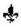 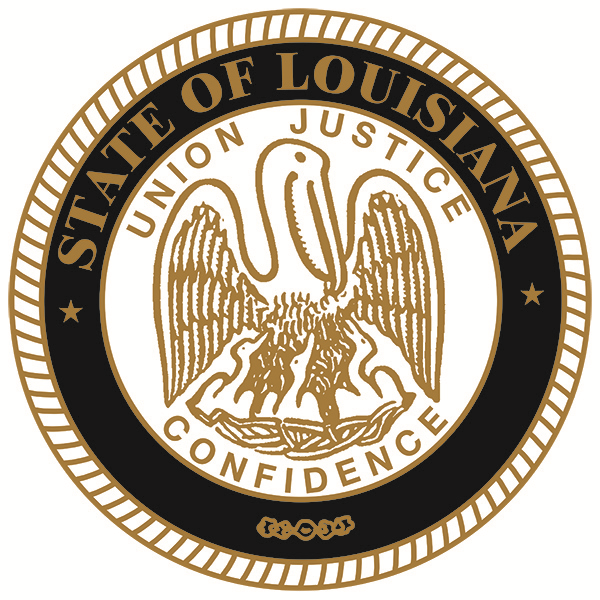 12/11/23ADDENDUM NO. 02 Your reference is directed to RFx Number 3000022229 for the Invitation to Bid for the State of Louisiana – *Fax Bid* Concrete for DOC-ACC, which is currently scheduled to open at 2:00PM CDT on 12/14/23. The following changes are to be made to the referenced solicitation: ****************************************************************************	Line 1 of RFx Item Description currently reads:  85 cu yd of 3000psi Concrete w/ F350 FibLine 1 of RFx Item Description changed to read:  85 YD3 of 3000psi Concrete w/ FF350 Fib******************************************************************************Line 1 of RFx changed to remove:   * Area Size: 228' x 40'; 2' deep******************************************************************************All else remains as on original bid.******************************************************************************This addendum is hereby officially made a part of the referenced SOLICITATION.ACKNOWLEDGEMENT:  If you have already submitted your bid and this Addendum does not cause you to revise your bid, you should acknowledge receipt of this Addendum by identifying your business name and by signing where indicated.  You may return this Acknowledgement by mail or delivery by hand or courier to:  Office of State Procurement, 1201 N. 3rd Street, Ste. 2-160, Baton Rouge, LA  70802, or by fax to:  (225) 342-9756.  The State reserves the right to request a completed Acknowledgement at any time.  Failure to execute an Acknowledgement shall not relieve the bidder from complying with the terms of its bid.Addendum Acknowledged/No changes:For:  ________________________  By:  __________________________REVISION:  If you have already submitted your bid and this Addendum requires you to revise your bid, you must indicate any change(s) below, identify your business name and sign where shown.  Revisions shall be delivered prior to bid opening by mail or delivery by hand or courier to:  Office of State Procurement, 1201 N. 3rd Street, Ste. 2-160, Baton Rouge, LA  70802, or by fax to:  (225) 342-9756, and indicate the RFx number and the bid opening date and time on the outside of the envelope for proper identification, or by fax to:  (225) 342-9756.  Electronic transmissions other than by fax are not being accepted at this timeRevisions received after bid opening shall not be considered and you shall be held to your original bid.Revision:For:  ________________________  By:  __________________________By:	Alex Jackson	Office of State Procurement	Telephone No. 225-342-8014	Email: Alexsandra.Jackson@la.gov 